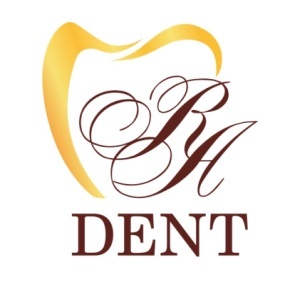                    Заказ-наряд №Информация о пациенте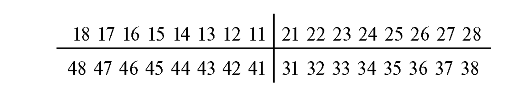 ООО «Р.А.Дент»620131, г. Екатеринбург, ул. Викулова, д. 33 корп. 2Тел./Факс: (343)271-03-33E-mail: r.a.dent@mail.ruИНН 6658539385ОГРН 1206600064021Р/сч. 407 028 103 242 200 009 73К/сч. 301 018 101 452 500 004 11БИК 044525411ra-dent.ruКлиника/Лаборатория: Врач:ФИО пациента:ФИО пациента:ФИО пациента:№ и дата поступления в лабораториюЭтапы работы в лабораторииСдача готовой работы:Дата и время отправки в клинику/лабораторию:Дата и время отправки в клинику/лабораторию:Дата и время отправки в клинику/лабораторию:Комментарий заказчика:Комментарий заказчика:Информация по доставке:Информация по доставке:Курьер заказчикаНужен курьер исполнителя Дата:                              ФИО, подпись, печать заказчика:Дата:                              ФИО, подпись, печать заказчика: